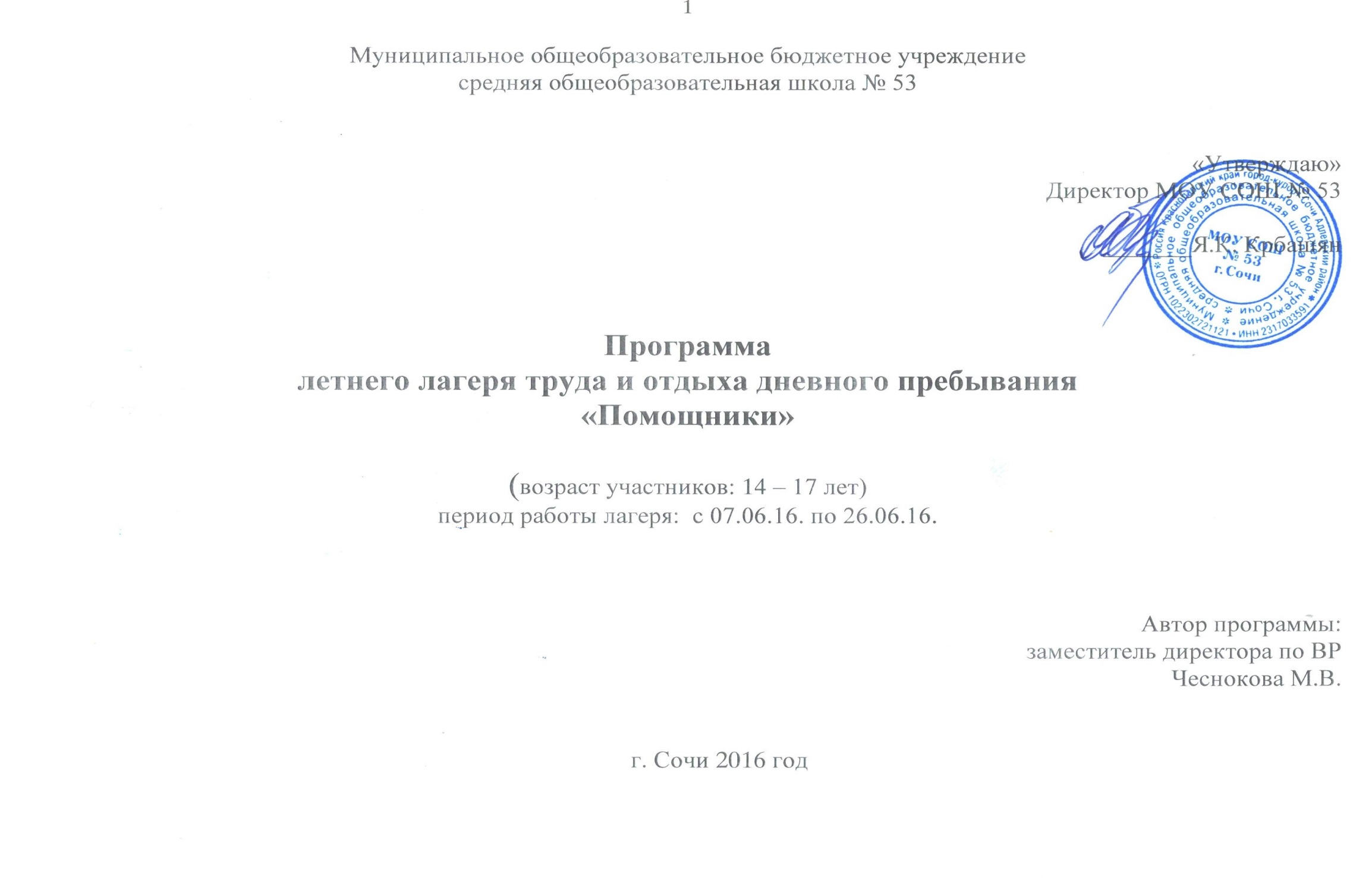 Содержание программы:Пояснительная записка……………………………………………...………..3Цель и задачи программы……………………………………………..…..….4Механизм реализации программы…………………………………...……..4Этапы реализации программы………………………………..……..……..4Организация жизнедеятельности лагеря…………………………..………5Содержание программы…………………………………………..………..6Принципы, используемые при планировании и проведении лагерной смены………………………………………………………………………………7Организационно – методическое и материально – техническое обеспечение……………………………………………………………………….8 Кадровое обеспечение………………………………………………………. Режим дня лагеря…………………………………………………………….Ожидаемые результаты ……………………………………………….…...13Список используемой литературы………………………………………...14Пояснительная запискаВ системе непрерывного образования каникулы в целом, а летние в особенности, играют весьма важную роль  для развития, воспитания и оздоровления детей и подростков. Лето – это своего рода мостик между завершающимся учебным годом и предстоящим.Каникулы составляют значительную часть объёма свободного времени детей, поэтому каникулы для них – это восстановление здоровья, развитие творческого потенциала, совершенствование личностных возможностей, приобщение к социокультурным и образовательным ценностям, вхождение в систему социальных связей, воплощение собственных планов, удовлетворение индивидуальных интересов, развлечений, свобода в выборе занятий.Ежегодно администрация школы проводит работу по организации летнего трудового лагеря. Воспитательная ценность системы летнего трудового лагеря состоит в том, что создаются условия одновременно для работы и отдыха учащихся, удовлетворение потребностей в новизне впечатлений, творческой и трудовой самореализации, общении и самодеятельности в разных формах, познание, искусство, культуру. Деятельность лагеря «Помощники» основана на гуманистической концепции взаимоотношений личности и общества, целостном подходе к воспитанию и развитию личности в условиях коллективной деятельности.Программа лагеря труда и отдыха «Помощники» составлена как логическое продолжение воспитательно – образовательной работы в области всестороннего развития личности воспитанников. По своей направленности, комплексная программа ставит перед собой несколько целей, взаимодополняющих друг друга.Данная программа по своей направленности является комплексной, т.е.  включает в себя разноплановую деятельность, объединяет различные направления труда и отдыха. Так же имеет элементы патриотической, антинаркотической, художественно – эстетической направленности и физкультурно – спортивного отдыха.По продолжительности программа является краткосрочной, т.е. реализуется в течении одной лагерной смены.Центром воспитательной работы лагеря является ребёнок и его стремление к реализации.Пребывание здесь каждого ребёнка – время получения новых знаний, приобретения навыков и жизненного опыта. Это возможность благодаря продуманной организованной системе планирования лагерной смены.Цели и задачи программыЦель -создание благоприятной среды для самореализации и  созидательных потребностей детей на основе социально-значимой трудовой деятельности; профилактика безнадзорности и правонарушений среди несовершеннолетних.Задачи:Развитие коммуникативных навыков;Формирование гражданских качеств личности на основе разнопланово	 трудовой и досуговой деятельности;Вовлечение в систематические занятия физической культурой и спортом всех детей, отдыхающих в лагере;привить трудовые навыки подросткам;провести поисковую работу и пополнить школьный музей материалами о ветеранах войны и тружениках тыла поселка Орел – Изумруд;пополнить знания по истории родного края периода Великой Отечественной войны.Механизм  реализации  программыЭтапы реализации программыI. Подготовительный этап включает:подбор кадров;комплектование отряда;разработку документации.II. Организационный этап включает:выявление и постановку целей развития коллектива и личности;сплочение отряда;формирование законов и условий совместной работы;подготовку к дальнейшей деятельности по программе.III. Основной этап включает реализацию основных направлений программы.IV. Заключительный этап.Педагогический анализ результатов.Организация  жизнедеятельности  лагеряСодержание программыСодержание летнего трудового лагеря состоит из нескольких звеньев: поисковая деятельность,  реализация новой информации в виде презентаций за круглым столом, общественно - трудовые работы (на территории школы и за её пределами).  Итогом деятельности будет выпуск альбома о ветеранах ВОВ проживающий в поселке Орел – Изумруд.План работы ЛТО «Помощники»Принципы, используемые при планировании и проведении лагерной сменыпринцип активности подразумевает участие каждого члена группы (отряда) в совместной деятельности, активное усвоение обучающимися новых знаний, в том числе и в области здоровья, самопознания,  и принятие ими ответственности за реализацию этой возможности; признание активной роли самого обучающегося в сохранении собственного здоровья, умении выстраивать свои отношения с окружающими;принцип трудовой деятельности подразумевает создание  многоплановой деятельности, организацию совместной деятельности обучающихся с педагогами (воспитателями) и сверстниками; при этом педагог-воспитатель является не оценивателем, транслятором умений и навыков, а сам занимается вместе с обучающимися значимой деятельностью;принцип коллективностиподразумевает создание группы (отряда) высокого уровня развития  - коллектива, в котором формируются благоприятные условия для становления общечеловеческих ценностных ориентаций личности;принцип личностного подхода: согласно этому принципу, следует учитывать индивидуально-психологические особенности обучающихся (воспитанников) лагеря (внимание, развитость тех или иных способностей, сформированность навыков общения, конфликтность и т.п.), то есть выяснять, чем конкретный обучающийся отличается от своих сверстников и как в связи с этим следует выстраивать воспитательную работу с ним; опора на сильные стороны в личности и поведении ребёнка;принцип поощрения: создаётся ситуация успеха для обучающихся, участвующих в отрядных и общих мероприятиях смены; обязательное поощрение (словесное и материальное), любое достижение воспитанника лагеря должно быть замечено и одобрено, подчёркнута значимость и ценность каждого члена отряда;принцип системного подхода: взаимодействие в процессе деятельности различных специалистов разных уровней (администрации, социального педагога, медицинского персонала, педагогов дополнительного образования, деятелей учреждений культуры и т.п.);принцип комплексного подхода: использование целого ряда приёмов и методик по организации и осуществлению здоровье - сберегающей и профилактической деятельности.Организационно – методическое и материально – техническое обеспечение:Для успешной реализации программы необходимо следующее обеспечение:- видео- и фотокамеры;- музыкальное оборудование;- компакт-диски, аудиокассеты;- канцелярские товары;- спортивно – игровой инвентарь;- призовой фонд, сувенирная продукция, грамоты, дипломы; -методическая литература (игры, конкурсы, сценарии, викторины, праздники и т.д.);- площадки для проведения различных мероприятий;- материалы для оформления и творчества детей;- канцелярские принадлежности.Кадровое обеспечение:Режим дня лагеря:Ожидаемые  результаты:Внедрение эффективных форм организации отдыха, оздоровления и занятости детей в летний период; улучшение отношений в среде подростков, устранение негативных проявлений, искоренение вредных привычек;создание атмосферы сотрудничества и взаимодействия;развитие интеллектуальных способностей, гигиенической и физической культуры;снижение социальной напряжённости в подростковой среде;привлечение молодёжи к общественно значимой деятельности;повышение гражданской ответственности и патриотизма;активный отдых детей и приобретение ими положительных эмоций; развитие способностей детей в спорте, искусстве и трудовой деятельности; формирование у детей уверенности в своих силах и возможностях, реализация идеи творческого труда на благо людей.Список  используемой   литературы:Как вести за собой. Большая книга вожатого. Учебное пособие. Автор составитель: Маленкова Л. И., авторский коллектив. – М.: Педагогическое сообщество России, 2004. – 608с. Китаева М. В. Успешный учитель – успешный ученик. Практическое пособие для педагогов. – Ростов н/Д: «Феникс», 2003. – 224 с. («Учение с увлечением») Методическое пособие по организации летнего отдыха детей. Сост.: С.П. Беткер, Е.Н. Лемня, Г.Ф. Ранева; Под. Ред. Е.Г. Мазуровой. – Ханты-Мансийск: ГУИПП «Полиграфист», 2001 Попова С. И. Педагогическая поддержка в работе учителя и классного руководителя./ М.: Центр «Педагогический поиск, 2005. – 176с. Жиренко О. Е. Мир праздников, шоу, викторин. - М.: «5» за знания, 2008 г.Лобачёва С.И., Великородная В.А. Загородный летний лагерь.– М.: ВАКО, 2008 г.Роткина Т. С., Курзова О. А., Нестеренко А. В. Уроки добра и милосердия, - О.: «Детство», 2007 г.Соколова Н. В. Лето, каникулы – путь к успеху: сборник программ и игр для детей и подростков в условиях детского оздоровительного лагеря, - О.: «Детство», 2009 г.Титов С.В. Здравствуй, лето! - Волгоград, Учитель, 2007 г.Шмаков С.А. Игры-шутки, игры-минутки. М., 2009 г.№ п/пНазвание блокаКраткое описание1Здоровым быть модноЗанятия с элементами тренинга, беседы по профилактике табакокурения,  алкоголизма, наркомании;проведение утренней зарядки, спортивные соревнования по настольному теннису, волейболу;2Поисковая деятельностьСбор материалов о ветеранах ВОВ и тружениках тыла, проживающих в поселке Орел - Изумруд3Творческая деятельностьПодготовка презентаций, оформление альбомов, художественное и  литературное творчество4Трудовая деятельностьПосадка растений, полив, рыхление, прополка участка; разбивка клумб, бордюров, альпийской горки; уход за молодыми соснами, борьба с сорной растительностью; уборка коридоров школы, лестничных пролетов, библиотеки, ремонт школьной мебели; работа по благоустройству памятника в поселке Орел – Изумруд, оказание посильной помощи ветеранам ВОВ5Отражение работы в средствах массовой информацииСоздание лагерной странички на сайте школы,  выпуск летнего номера школьной газеты «Ровесник»6Ритуалы лагеряУтреннее построение, подведение итога дня.1 день 06.06Наведение санитарного порядка на территории школыПросмотр презентации «История одного экипажа»Полив клумб2 день 07.06Работа по благоустройству памятника погибшим летчикам в поселке Орел – ИзумрудТренинговое занятие по профилактике табакокурения3 день 08.06Оказание помощи ветеранам  ВОВ,  сбор материалов для подготовки презентации4 день 09.06Приведение в порядок школьных клумб (прополка, рыхление почвы)Соревнование по настольному теннисуПолив клумб5 день 10.06Уход за молодыми соснами, борьба с сорной растительностьюПросмотр фильмов на патриотическую тему: художественных,    документальных.6 день 13.06Наведение санитарного порядка на 4 этаже в здании школы, работа в школьной библиотеке (обновление книг)Полив клумб7 день 14.06Ремонт школьной мебели, работа в библиотекеПодготовка презентации и оформление альбома«Бои на главном хребте»8 день 15.06Ремонт школьной мебели, работа в библиотеке.Спортивная программа «Я самый, я самая…»Полив клумб9 день 16.06Просмотр фильмов документальных, художественных и других, пропагандирующих здоровый образ жизни, анкетирование подростков на тему «Профилактика наркомании. Мое отношение к алкоголизму и наркомании»- ролевые игры.10 день 17.06Наведение санитарного порядка на 3 этаже в здании школыЗащита рефератов «Оружие ВОВ»11 день 20.06Наведение санитарного порядка на 2 этаже в здании школыЗащита рефератов «Бои за Кавказ»Полив клумб12 день 21.06Наведение санитарного порядка на 1 этаже в здании школыПросмотр презентации «Военный дневник»13 день 22.06Уборка территории школьного двораПолив клумб14 день 23.06Рыхление почвы на цветочных клумбах, окапывание кустарниковСоздание лагерной странички на сайте школы15 день 24.06Выпуск летнего номера школьной газеты «Ровесник»Полив клумбЗакрытие лагерной смены «Созвездие талантов» (творческий конкурс).№Ф.И.О.должность1Пашьян Сусанна ВладимировнаНачальник(ЛТО 1 смена)2Саркисова Марина АлександровнаСтарший воспитатель (ЛТО1 смена)3Бурмистрова Елена ВикторовнаВоспитатель (ЛТО 1 смена)8.30-9.00Сбор детей,линейка,утренняя зарядкаМы вам рады!Чтобы быть весь день в порядкеУтром сделаем зарядку!9.00-9.30Свободное время9.50-10.15ЗавтракНас столовая зовёт,Каша здесь готова и компот!10.15-10.45Спортивные соревнования9.30-12.30Свободное время11.30-14.00Досуговые мероприятия по плануКак услышим зов игры,Быстро на улицу выбежим мы.Много нас ждет здесь забав интересных,Соревнований, прогулок чудесных!14.00-14.30ОбедВремя обеда настало, и вот…Отряд за отрядом к столовой идёт!14-30Уход домой